Instructivo: 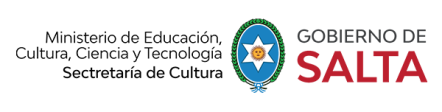 Para pedido médico:Deberán contactarse con la Biblioteca avisando que se realice el alta de carpeta médica,  el horario es de 08 a 09 turno mañana  y 13 a 14 turno tarde (para hablar con María Bonifacio).Con el  certificado en mano,  deberán comunicarse  por  whatsapp a MAS salud  3875611998, dentro del mismo día de la solicitud de la licencia, enviar la foto del certificado de su médico para solicitar turno.Si el Certificado esta correcto  se le otorgara  un turno para ser auditado ese mismo día.El agente No puede presentarse en MAS si no cuenta con un turno asignado para la atención.En el caso de no poder trasladarse, consultar en MAS salud para lo pueda realizar otra persona (casos excepcionales).El agente deberá ser puntual o perderá su turno y quedará injustificada la licencia y será descontado el dia. Es obligatorio presentarse con barbijo.El agente se presenta en MAS  en el horario asignado y el profesional lo llamara directamente por apellido para ser auditado.En caso de ser atendido por su médico particular después de las 20 horas deberá solicitar el turno para el día siguiente entre las 8 y las 12 horas, contando el certificado médico con la hora de atención (tal como se realizaba anteriormente)Para Licencias Anual Reglamentaria (Art. 7º) / Razones Particulares (74º)/ Compensatorios (79º)Con previa autorización  y en 48 horas de anticipación deberán completar los formularios de Licencia que se encuentran en Intranet o en Mesa de Entradas y presentar a María Bonifacio.Solamente la Licencia por Razones Particulares se puede solicitar hasta una hora antes del horario de ingreso del agente.Se les recuerda  las Presentaciones obligatorias con plazo como todos los años: Certificados de escolaridad (los plazos que se indique en su momento) en los meses de marzo, julio y diciembre. Se debe pedir en el /los colegio de sus hijos.Formulario de Salario Familiar y DJJ (Declaración jurada de Empleos Públicos y Privados)  (2hojas) y DJJ de grupo Familiar en el mes de marzo. Se encuentran en Intranet.  